СХЕМА ГРАНИЦ ПРИЛЕГАЮЩИХ ТЕРРИТОРИЙРаздел 1 Схема прилегающей территории Раздел 2Схема прилегающей территорииОписание местоположения границ прилегающих территорийРаздел 3 Схема прилегающей территорииПлан (чертеж, схема) прилегающих территорий Лист  № 1 раздела 1 Всего листов раздела 1: 1Всего разделов: 3Всего листов: 3ОКТМО657300000016573000000165730000001Всего прилегающих территорий: 102,94 кв.мВсего прилегающих территорий: 102,94 кв.мВсего прилегающих территорий: 102,94 кв.мВсего прилегающих территорий: 102,94 кв.мНомер п/пУсловный номер прилегающей территорииКадастровый номер объекта недвижимостиПлощадь территорииМестоположение прилегающей территории (адресные ориентиры)166:34:0502025: ПТ2466:34:0502025:1320102,94 кв.мСвердловская обл., г.Асбест,по ул. Павлова, 61а Лист  № 1 раздела 2 Всего листов раздела 2: 1Всего разделов: 3Всего листов: 3ОКТМО657300000016573000000165730000001Всего прилегающих территорий: 102,94 кв.мВсего прилегающих территорий: 102,94 кв.мВсего прилегающих территорий: 102,94 кв.мВсего прилегающих территорий: 102,94 кв.мУсловный номер прилегающей территорииНомера точекКоординатыКоординатыУсловный номер прилегающей территорииНомера точекXY66:34:0502025: ПТ241411604,251583670,9066:34:0502025: ПТ242411604,851583671,9866:34:0502025: ПТ243411613,881583667,0266:34:0502025: ПТ244411628,991583659,2966:34:0502025: ПТ245411630,691583662,4866:34:0502025: ПТ246411632,811583666,3166:34:0502025: ПТ247411634,541583670,0666:34:0502025: ПТ248411639,151583667,4566:34:0502025: ПТ249411632,611583655,6366:34:0502025: ПТ241411604,251583670,90Лист  № 1 раздела 3 Всего листов раздела 3: 1 Всего разделов: 3Всего листов: 3ОКТМО657300000016573000000165730000001Всего прилегающих территорий: 102,94 кв.мВсего прилегающих территорий: 102,94 кв.мВсего прилегающих территорий: 102,94 кв.мВсего прилегающих территорий: 102,94 кв.м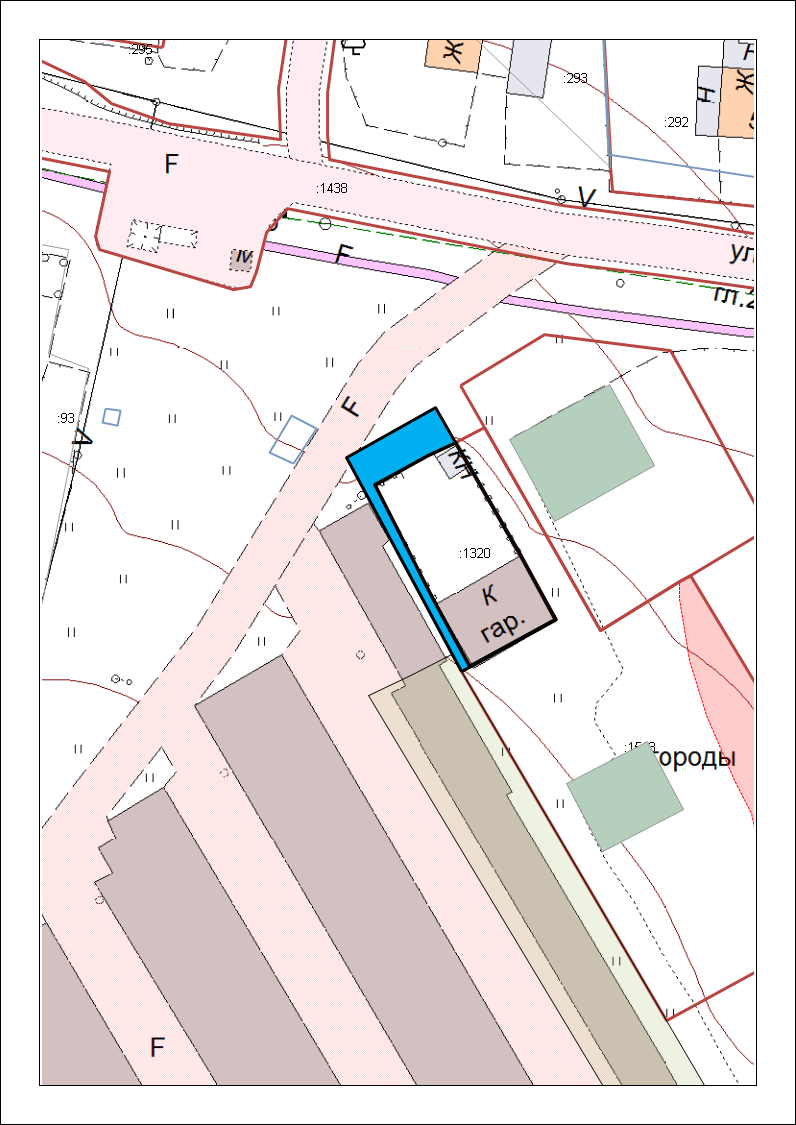 Масштаб:1:1000